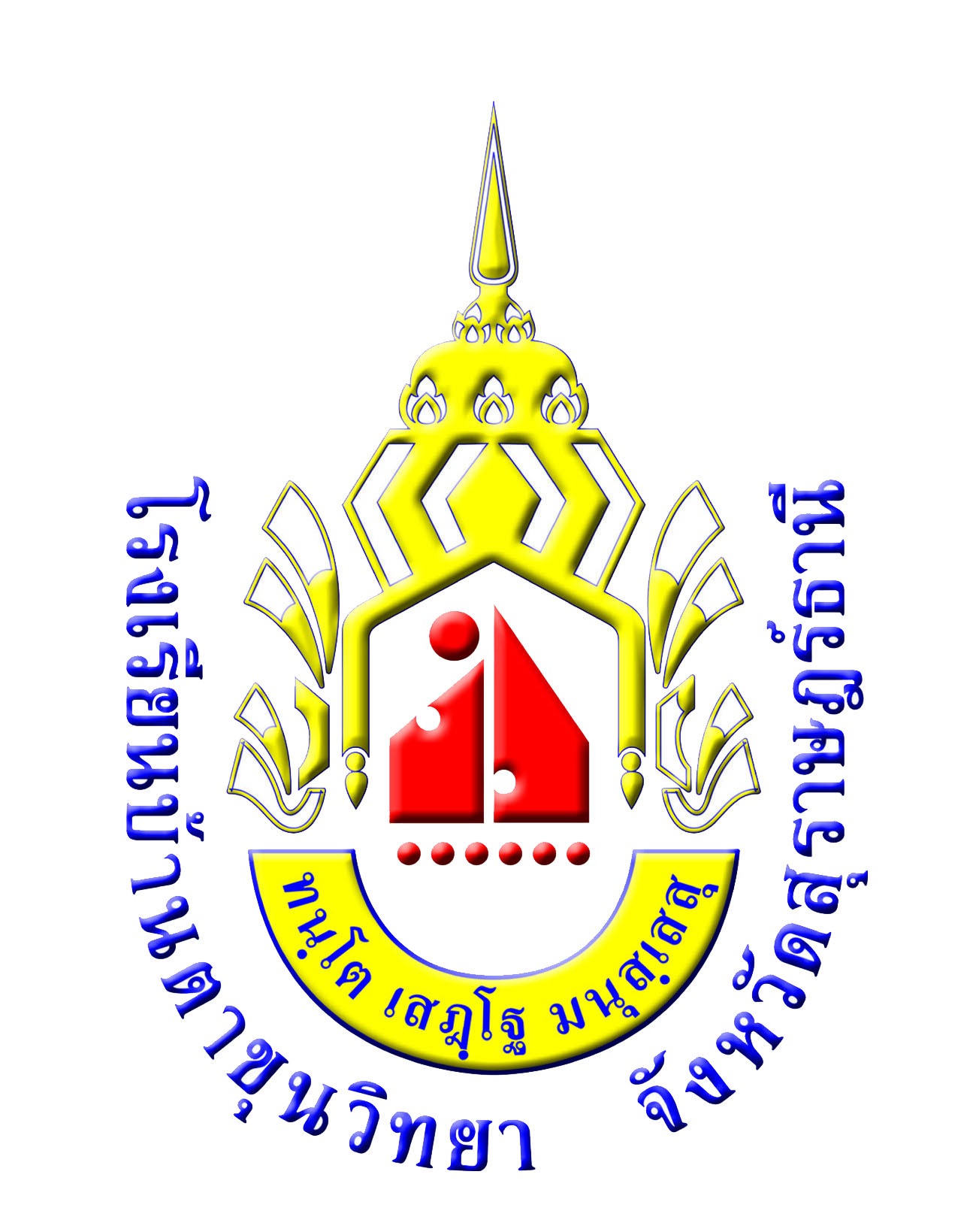 แบบสรุปการเยี่ยมบ้านนักเรียนประจำภาคเรียนที่ ................ ประจำปีการศึกษา.....................ชั้นมัธยมศึกษาปีที่ ....../........ ข้อมูลการเยี่ยมบ้านจากการเยี่ยมบ้านนักเรียนทำให้คุณครูที่ปรึกษาได้ทราบข้อมูลนักเรียนดังนี้ (สรุปภาพรวม)…………………………………………………………………………………………………………………………………………………………………………………………………………………………………………………………………………………………………………………………………………………………………………………………………………………………………………………………………………………………………………………………………………………………………………………………………………………………………………ผลจากการเยี่ยมบ้านนักเรียนความร่วมมือจากผู้ปกครอง...............................................................................................................……………………………………………………………………………………………………………………………………………………………………………………………………………………………………………………………………………………………………………………การให้ความช่วยเหลือนักเรียนเบื้องต้น ด้านใดบ้าง อย่างไร (สรุปภาพรวม)………………………………………………………………………………………………………………………………………………………………………………………………………………………………………………………………………………………………………………………………………………………………………………………………………………………………………………………………………………ปัญหาและอุปสรรคในการการเยี่ยมบ้านนักเรียน……………………………………………………………………………………………………………………………………………………………………………………………………………………………………………………………………………………………………………………ข้อเสนอแนะ………………………………………………………………………………………………………………………………………………………………………………………………………………………………………………………………………………………………………………………………………………………………………………………………………………………………………………ลงชื่อ..........................................................	          ลงชื่อ.................................................................      (                                          )		        (                                          )                 ครูที่ปรึกษา                                                      ครูที่ปรึกษาวันที่ ................เดือน................... พ.ศ. ………...นักเรียนทั้งหมดนักเรียนทั้งหมดดำเนินการเยี่ยมบ้านดำเนินการเยี่ยมบ้านเพศจำนวน (คน)เยี่ยมบ้านแล้ว (คน)ยังไม่ได้เยี่ยม (คน)ชายหญิงรวมคิดเป็นร้อยละคิดเป็นร้อยละ